Prodigi Duo & Prodigi DesktopProdigi Tablet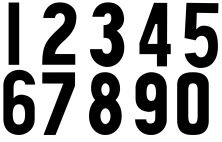 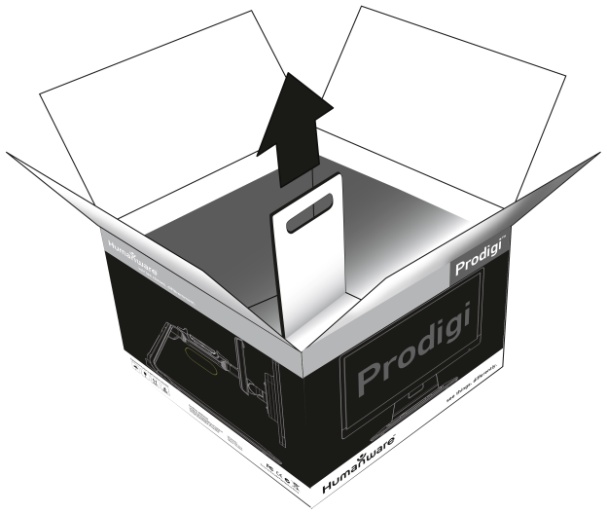 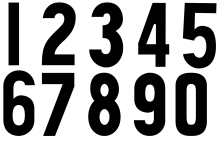 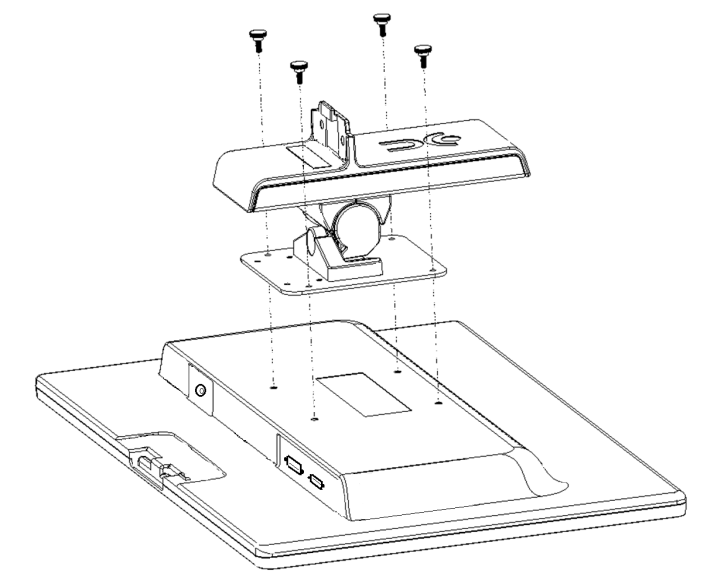 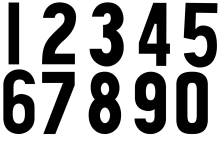 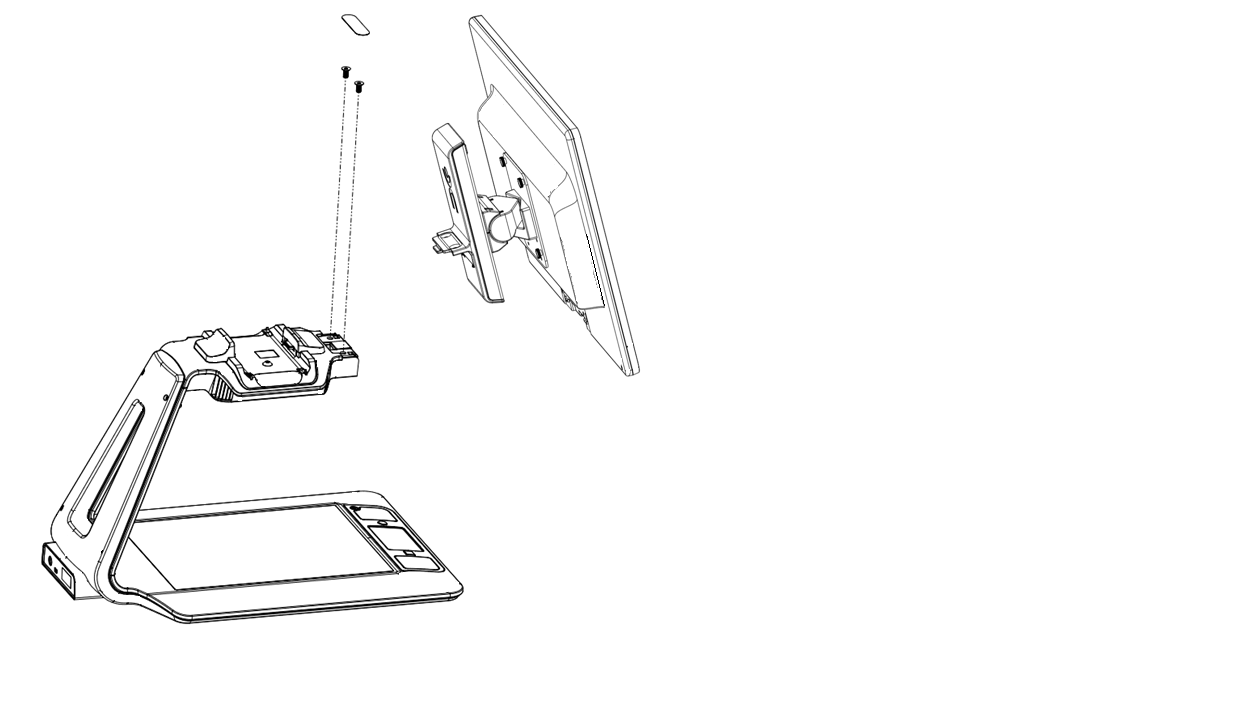 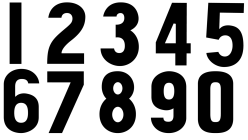 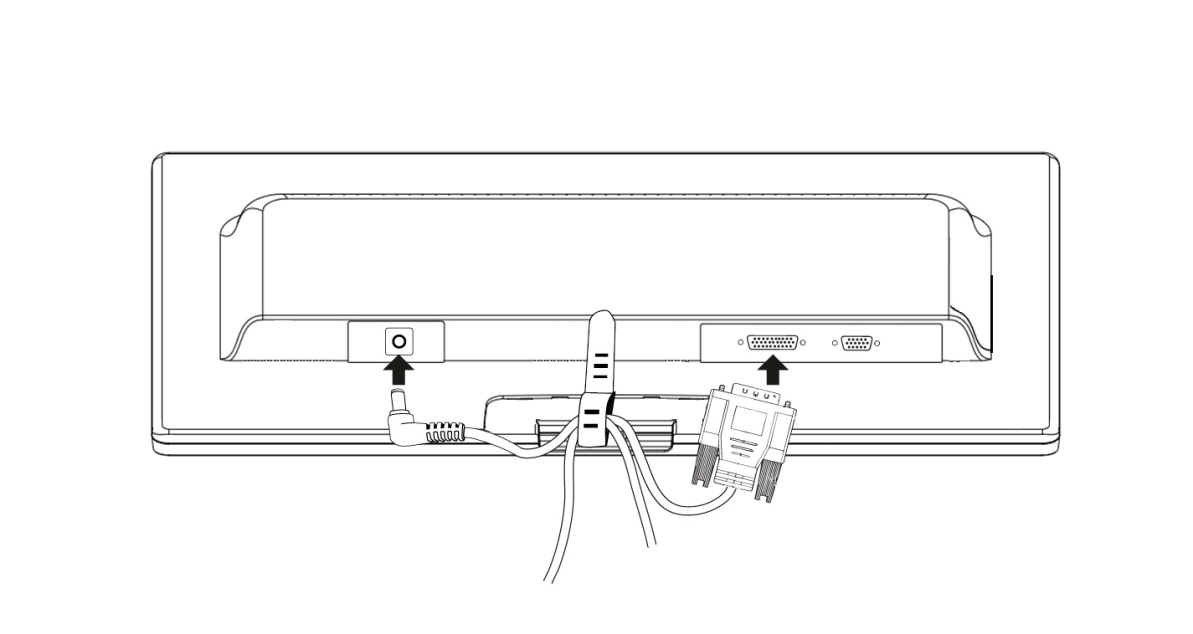 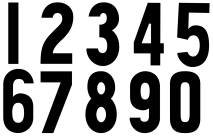 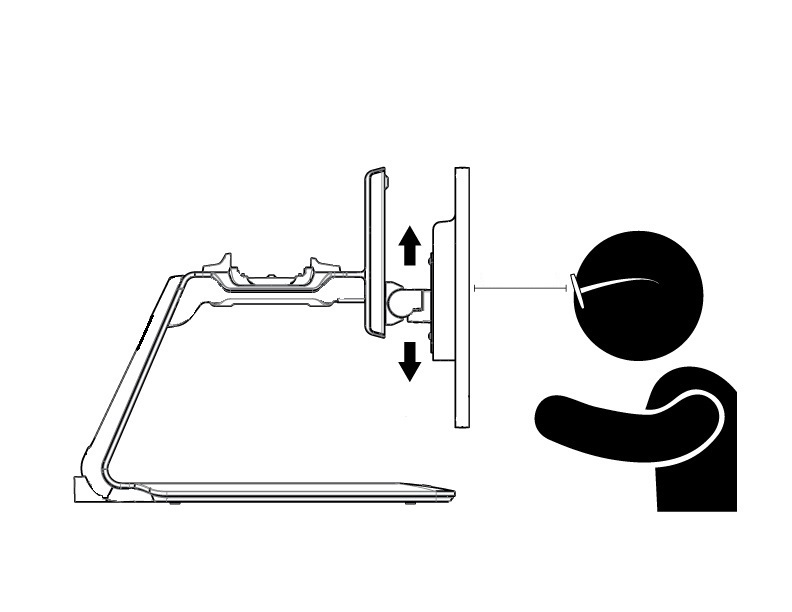 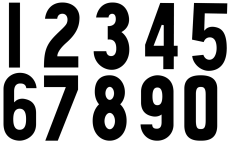 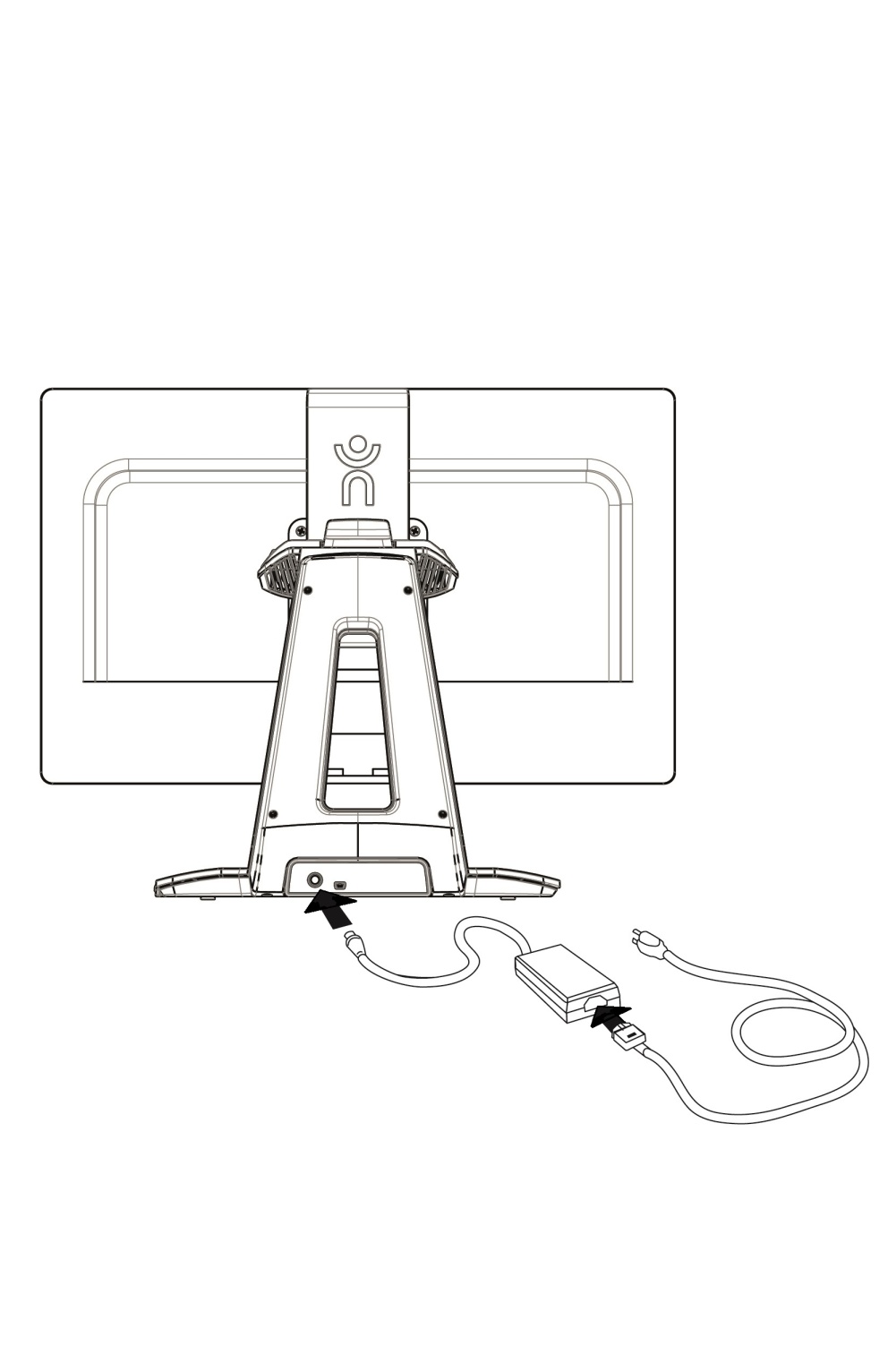 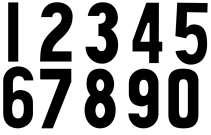 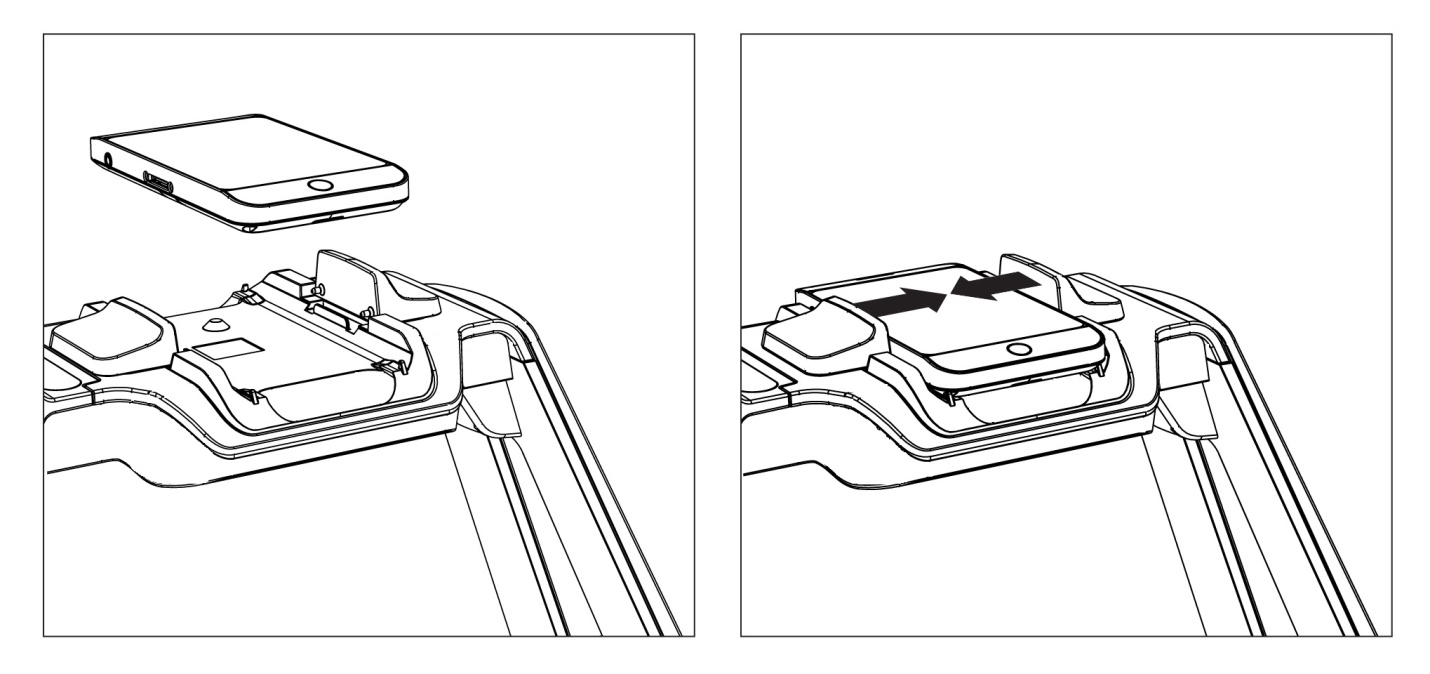 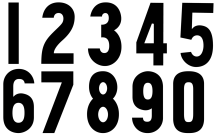 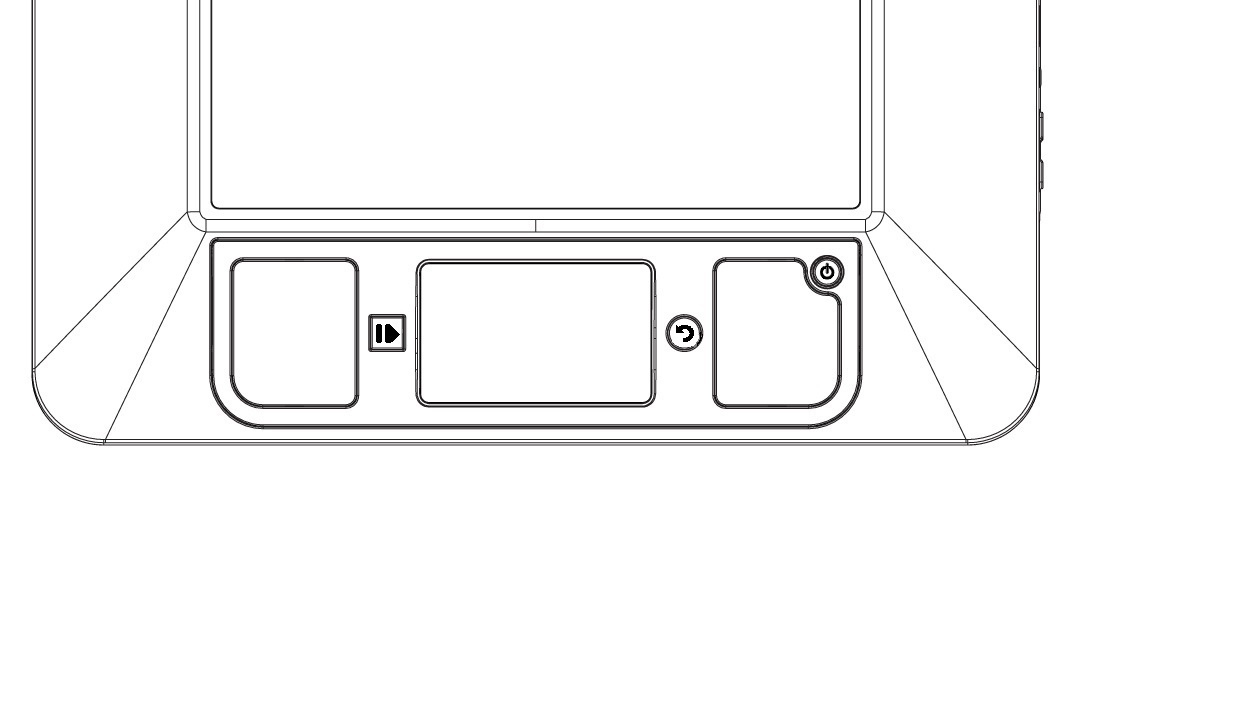 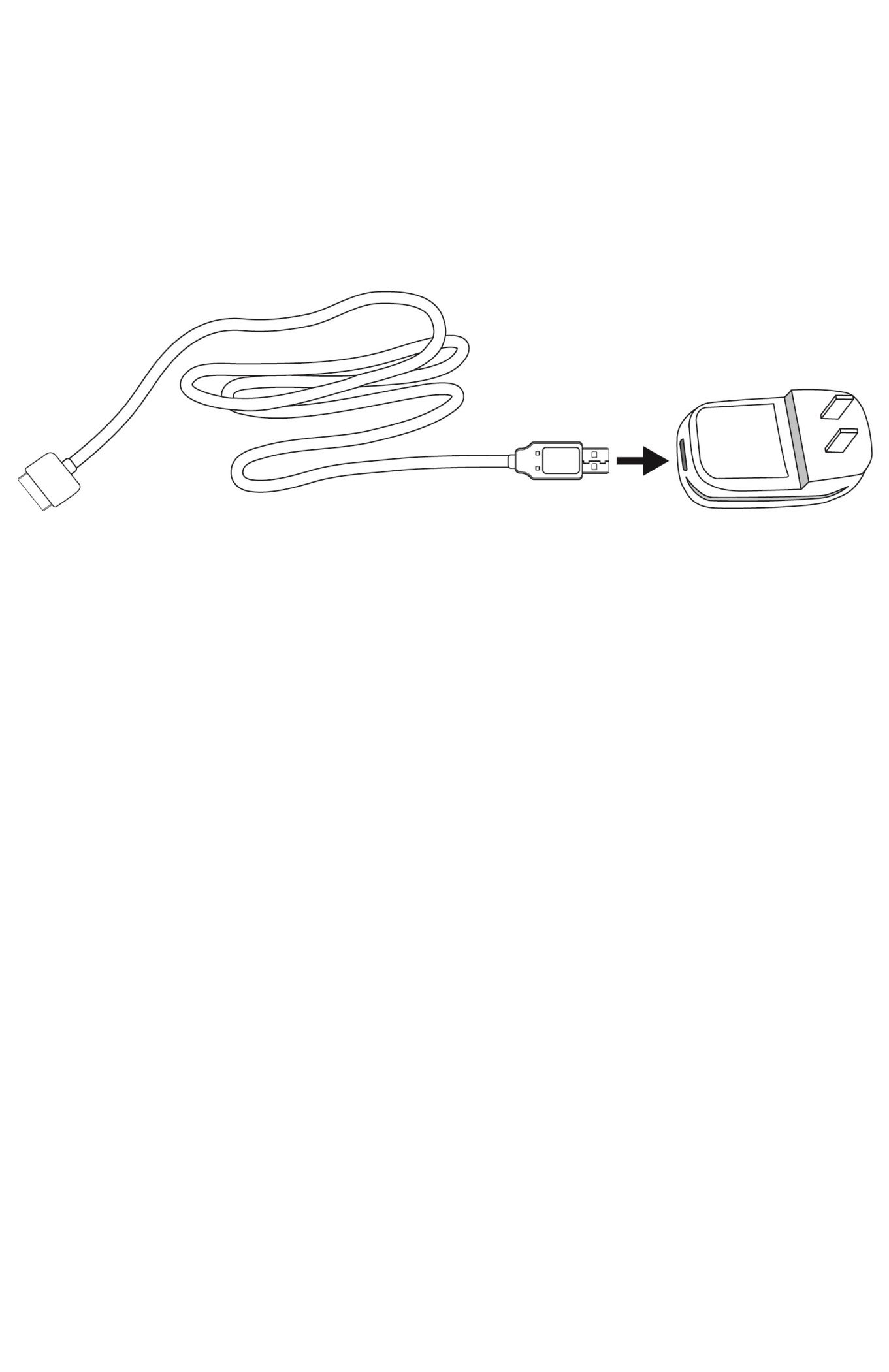 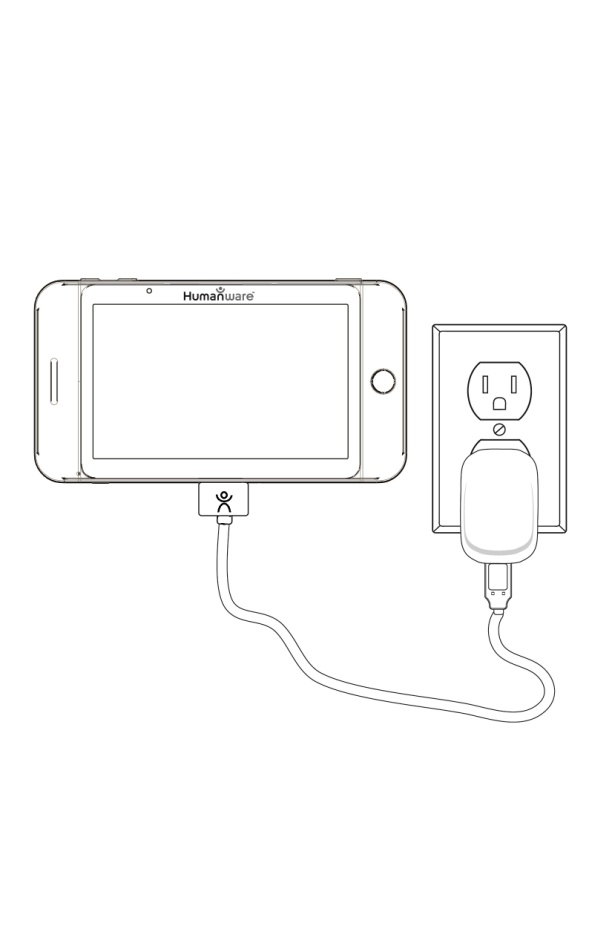 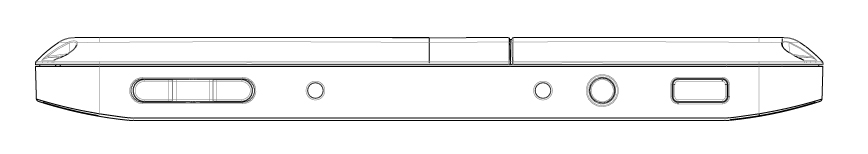 